         В соответствии со статьей 46 Градостроительного кодекса РФ, руководствуясь Уставом муниципального образования                                                                                                                                                                                  Переволоцкий район Оренбургской области  и на основании заявления ООО  «Самарский научно-исследовательский и проектный институт нефтедобычи»  от 15.12.2021  № б/н:         1.Разрешить разработку  ООО  «СамараНИПИнефть» документации по  планировке территории  (проект планировки территории и проект межевания территории) объекта  АО «Оренбургнефть»:  8046П «Строительство водовода и вспомогательной инфраструктуры на скважину № 24 Восточно-Капитоновского месторождения», расположенного на территории  муниципального образования Мамалаевский сельсовет Переволоцкого района Оренбургской области, в границах земельных участков с кадастровыми номерами 56:23:0000000:5557,  56:23:0000000:3786, кадастровый квартал 56:23:0908001, за счет средств заявителя.        2.Состав и содержание документации по планировке территории (проект планировки территории и проект межевания территории) объекта  АО «Оренбургнефть»:  8046П «Строительство водовода и вспомогательной инфраструктуры на скважину № 24 Восточно-Капитоновского месторождения», определяется в соответствии с постановлением Правительства РФ от 12.05.2017  № 564 «Об утверждении положения о составе и содержании документации по планировке территории, предусматривающей размещение одного или нескольких линейных  объектов» и по заявлению ООО «СамараНИПИнефть»,: документация  по планировке территории (проект планировки территории и   проект  межевания территории)          3. Сроки разработки документации по планировке территории (проект планировки территории и проект  межевания территории):         -начало - с даты утверждения данного постановления «О разрешении подготовки документации  по планировке территории (проект планировки территории и проект межевания территории) объекта  АО «Оренбургнефть»:  8046П «Строительство водовода и вспомогательной инфраструктуры на                                                                                                                                                                                                                                                                                                                                                                                                                                                                                                                                                                                                                                                                                                                                                                                                                                           скважину № 24 Восточно-Капитоновского месторождения»,-окончание –– сроки не ограничены.        4. Контроль за исполнением данного постановления возложить на заместителя главы администрации района по оперативному управлению и экономическим вопросам  Ермоша А.В.5. Постановление вступает в силу со дня его опубликования в газете «Светлый путь» и подлежит размещению на официальных сайтах муниципальных образований Переволоцкий район, Мамалаевский сельсовет  Переволоцкого района Оренбургской области.Глава района                                                                                    Н.И. СорокинРазослано: Ермошу А.В, отделу по архитектуре, капитальному строительству и инвестиция, МО Мамалаевский сельсовет, АО «Оренбургнефть», ООО «СамараНИПИнефть», редакции газеты «Светлый путь», главному специалисту по информационной безопасности, информатизации и связи администрации района, прокурору. 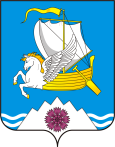 АДМИНИСТРАЦИЯПЕРЕВОЛОЦКОГО РАЙОНАОРЕНБУРГСКОЙ ОБЛАСТИПОСТАНОВЛЕНИЕ           21.12.2021_№ 1052-пО разрешении подготовки документации  по планировке территории (проект планировки территории и проект межевания территории) объекта  АО «Оренбургнефть»:  8046П «Строительство водовода и вспомогательной инфраструктуры на скважину № 24 Восточно-Капитоновского месторождения»